Each week the children will enjoy learning a new rhyme in school linked to our half termly topic.Listening and joining in with rhymes really supports children’s language development. Children benefit greatly from building a stock of rhymes through hearing them repeated again and again.A Rhyme a Week booklet will be sent home each half term in your child’s book bag so you can enjoy these at home.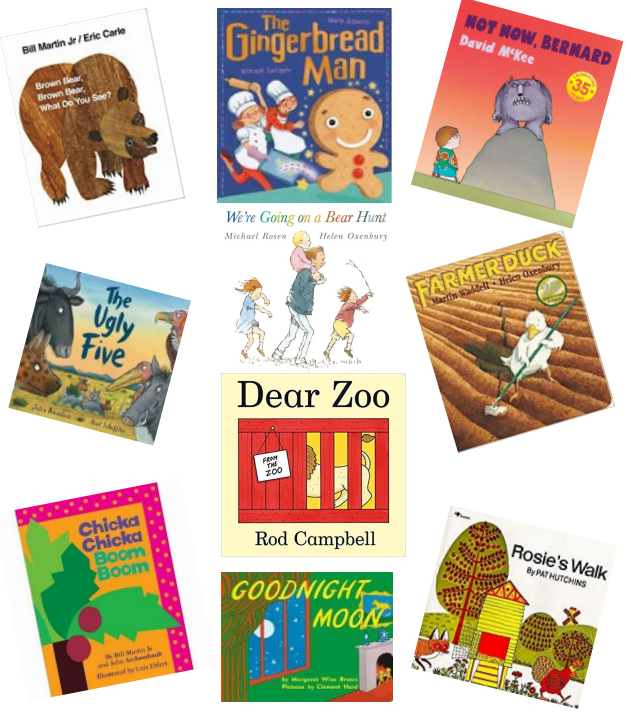 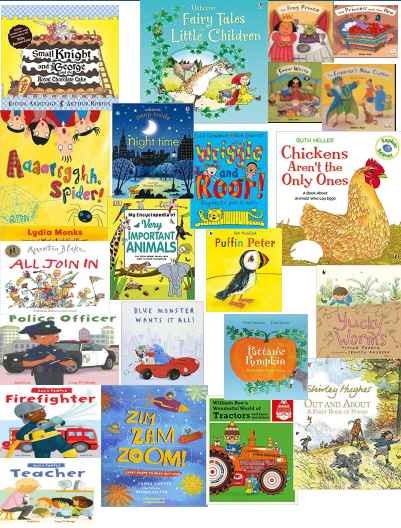 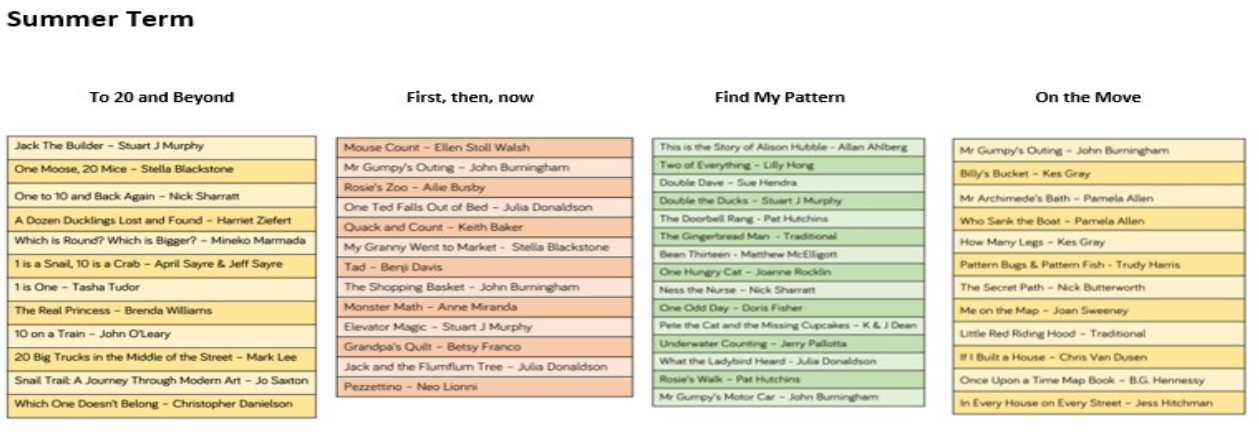 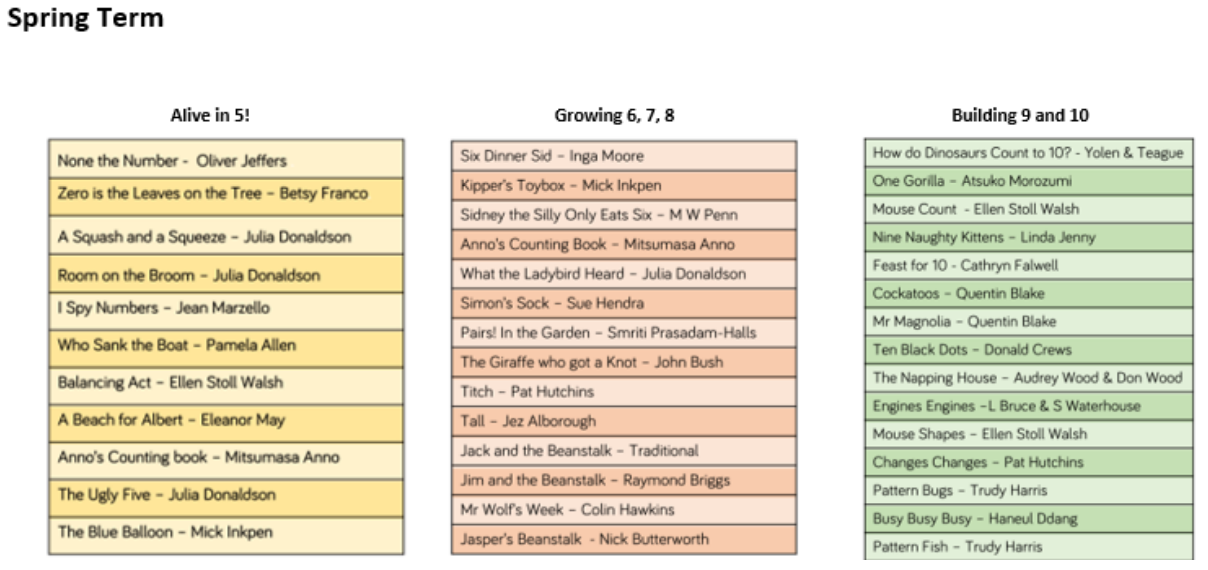 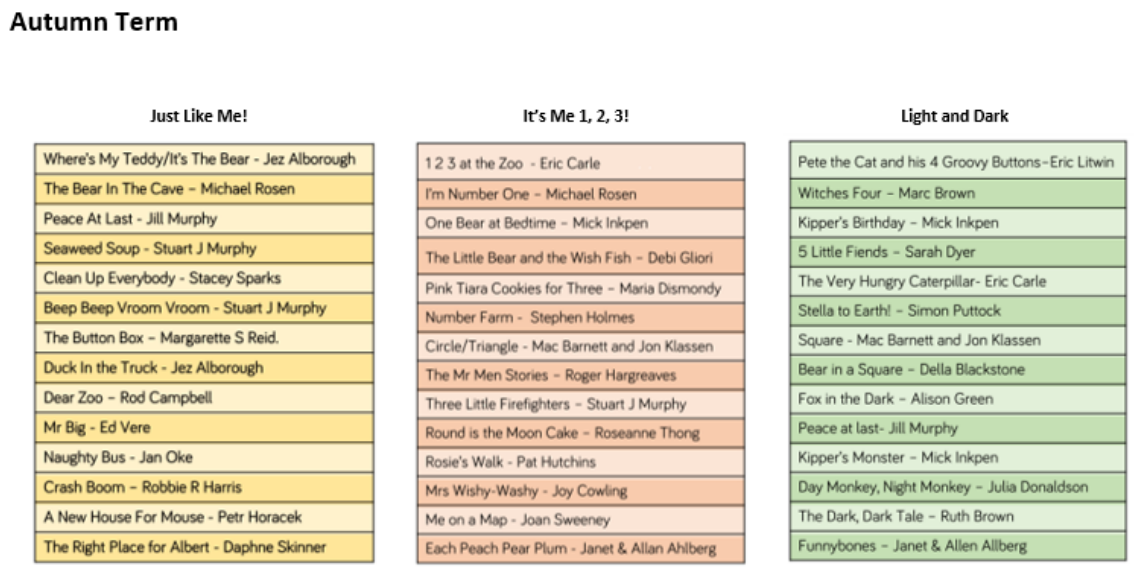 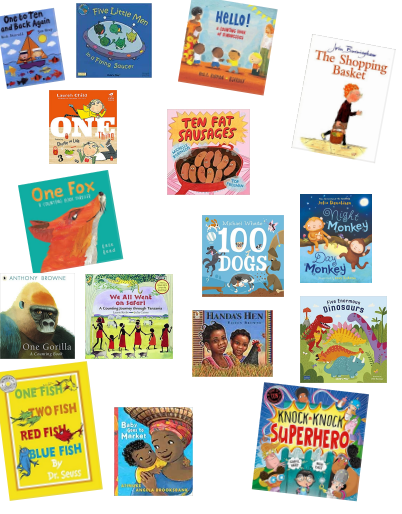 